ПАСПОРТ КОМАНДЫ ЮПИДТерритория         Муниципальное бюджетное дошкольное образовательное   учреждение детский сад №7 «Белочка»   г.Зверево______________________Председатель комиссии «За безопасность движения» (ФИО, должность,  контактный телефон , e-mail) _Агаркова Надежда Ильинична, старший воспитатель,89515090652Ответственный работник за мероприятия по профилактике ДДТТ(ФИО, должность, контактный телефон , e-mail) Нурисламова Ольга Дмитриевна, старший воспитатель, 89064278961_Руководитель  команды ЮПИД(ФИО должность контактный телефон , e-mail) _Паршенкова Ольга Николаевна, воспитательНазвание команды ЮПИД, год основания команды   «Светофорчик»,  2016.Списочный состав команды ЮПИД:Богодухов Данил;Маренцев Андрей;Бирюков Максим;Вавилова Вика;Демина Ульяна;Можаева Маша;Олейникова Саша;Родина    Кристина;Коржов Иван;Чепурняк  Вика.Девиз команды ЮПИД: Чтоб опасность избежать,Нужно правила всем знать.Учим правила мы все,Соблюдаем их везде.Форма команды ЮПИД: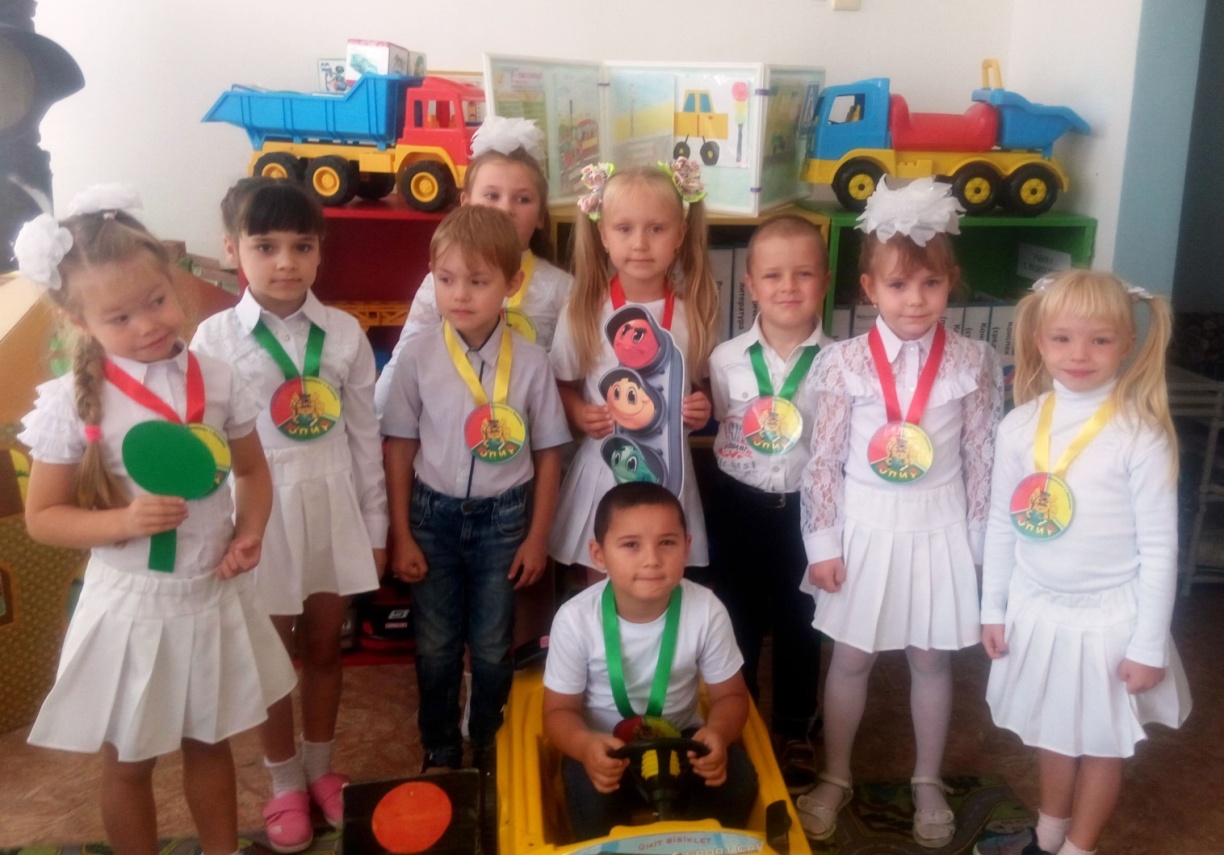 Эмблема команды ЮПИД: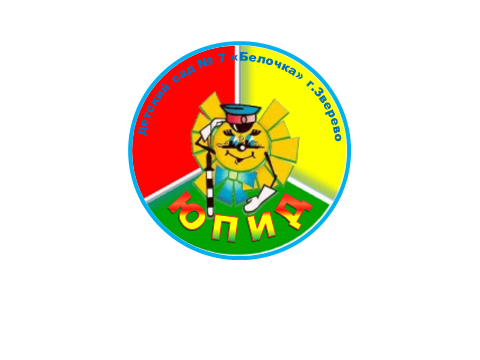 